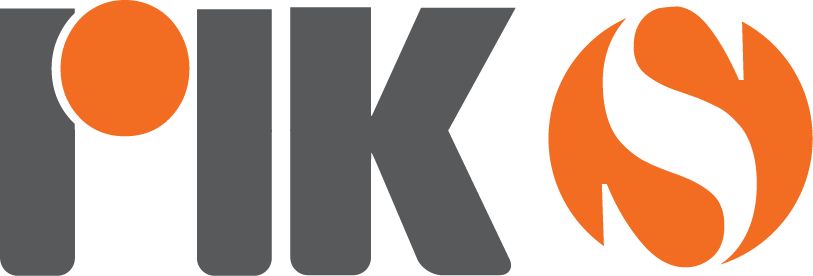 ΔΟΡΥΦΟΡΙΚΗ ΕΚΠΟΜΠΗ RIK SAT8-14 ΑΥΓΟΥΣΤΟΥ 2020Διεύθυνση: 	ΡΙΚ-Τηλεόραση		Τ.Κ. 24824		1397 Λευκωσία-ΚύπροςΤηλέφωνο:	357-22-862426 / 22-862147Fax:		357-22-330241Email:	despo.karpi@cybc.com.cywww.riknews.com.cyΣΑΒΒΑΤΟ 8 ΑΥΓΟΥΣΤΟΥ07.45 	Όλα στον Αέρα (Ε)	(ΜΕ ΡΙΚ ΕΝΑ)08.15  Βήματα στην άμμο (Ε)	(ΜΕ ΡΙΚ ΕΝΑ)08.45	Καμώματα τζι Αρώματα (Ε) (ΜΕ ΡΙΚ ΕΝΑ)10.15	Στην Άκρη του Παράδεισου (Ε)(ΜΕ ΡΙΚ ΕΝΑ)12.30	Κοίτα με στα Μάτια(ΜΕ ΡΙΚ ΕΝΑ)13.00  Φάκελοι (Ε)(ΜΕ ΡΙΚ ΕΝΑ)14.00	Ειδήσεις 	(ΜΕ ΡΙΚ ΕΝΑ)14.10  Προσωπογραφίες (Ε)	(ΜΕ ΡΙΚ ΕΝΑ)15.00 Γενιές της Σιωπής (Ε)	(ΜΕ ΡΙΚ ΕΝΑ)16.00 Mάθε Τέχνη (Ε)(ΜΕ ΡΙΚ ΕΝΑ)16.30  Χρονογράφημα (Ε)(ΜΕ ΡΙΚ ΕΝΑ)17.00	ΑrtCafe (ΜΕ ΡΙΚ ΕΝΑ)18.00 Ειδήσεις          (ΜΕ ΡΙΚ ΕΝΑ) 	18.20	Κυρά του Μεταξιού (Ε)	 (ΜΕ ΡΙΚ ΕΝΑ)18.50  Χωρίς Αποσκευές (Ε)	(ΜΕ ΡΙΚ ΕΝΑ)19.25	 Γενιές της Σιωπής (Ε)	 (ΜΕ ΡΙΚ ΕΝΑ)ΣΑΒΒΑΤΟ 8 ΑΥΓΟΥΣΤΟΥ (ΣΥΝΕΧΕΙΑ)20.00	Ειδήσεις           (ΜΕ ΡΙΚ ΕΝΑ) 21.15	Σάββατο κι Απόβραδο (Ε)           (ΑΡΧΕΙΟ) 23.00	Ειδήσεις(ΜΕ ΡΙΚ ΕΝΑ)23.15 Ειδήσεις στην αγγλική και τουρκική(ΜΕ ΡΙΚ ΔΥΟ)23.30  Φάκελοι (Ε)	(DELAY ΡΙΚ ΕΝΑ)00.30	Βήματα στην άμμο (Ε)		(DELAY ΡΙΚ ΕΝΑ)01.30  ΑrtCafe  	(DELAY ΡΙΚ ΕΝΑ)02.00	Ειδήσεις	(DELAY ΡΙΚ ΕΝΑ)03.00	Mάθε Τέχνη (Ε)	(DELAY ΡΙΚ ΕΝΑ)03.30  Χρονογράφημα (Ε)	(DELAY ΡΙΚ ΕΝΑ)04.00   Σάββατο κι Απόβραδο (Ε)           (ΑΡΧΕΙΟ) 06.00 Κυρά του Μεταξιού (Ε)	(DELAY ΡΙΚ ΕΝΑ)06.30	Χωρίς Αποσκευές (Ε)	(DELAY ΡΙΚ ΕΝΑ)07.00  Γενιές της Σιωπής (Ε)	(DELAY ΡΙΚ ΕΝΑ)ΚΥΡΙΑΚΗ 9 ΑΥΓΟΥΣΤΟΥ08.00  Συναυλία Παντελή Θαλασσινού             (ΜΕ ΡΙΚ ΕΝΑ)10.10  Καμώματα τζι Αρώματα (Ε)            (ΜΕ ΡΙΚ ΕΝΑ)11.00  Eu 4 U (Ε)            (ΜΕ ΡΙΚ ΕΝΑ)12.00  Στην Άκρη του Παράδεισου (Ε)            (ΜΕ ΡΙΚ ΕΝΑ)13.30  Αμύνεσθαι Περί Πάτρης (Ε)            (ΜΕ ΡΙΚ ΕΝΑ)14.00  Ειδήσεις             (ΜΕ ΡΙΚ ΕΝΑ)14.10  ΑrtCafe Ε)            (ΜΕ ΡΙΚ ΕΝΑ)15.15  Σπίτι στη Φύση (Ε)            (ΜΕ ΡΙΚ ΕΝΑ)15.45 Τετ-Α-Τετ (Ε)            (ΜΕ ΡΙΚ ΕΝΑ)17.00  Μαζί/Birlikte  (Ε)            (ΜΕ ΡΙΚ ΕΝΑ)18.00  Ειδήσεις            (ΜΕ ΡΙΚ ΕΝΑ)18.15  Κυρά του Μεταξιού (Ε)            (ΜΕ ΡΙΚ ΕΝΑ)18.50  Ο δρόμος έχει τη δική του ιστορία (Ε)            (ΜΕ ΡΙΚ ΕΝΑ)19.25  Γενιές της Σιωπής (Ε)            (ΜΕ ΡΙΚ ΕΝΑ)20.00  Ειδήσεις            (ΜΕ ΡΙΚ ΕΝΑ) 21.15  Παραδοσιακή Βραδιά στο ΡΙΚ (Ε)            (ΜΕ ΡΙΚ ΕΝΑ)ΚΥΡΙΑΚΗ 9 ΑΥΓΟΥΣΤΟΥ (Συνέχεια)23.00  Ειδήσεις            (ΜΕ ΡΙΚ ΕΝΑ)23.15  Ειδήσεις στην Αγγλική και Τουρκική            (ΜΕ ΡΙΚ ΔΥΟ)23.30  Μαζί/Birlikte  (Ε)	(DELAY ΡΙΚ ΕΝΑ)00.30 Τετ-Α-Τετ (Ε)            (DELAY ΡΙΚ ΕΝΑ)   01.30  Ειδήσεις(DELAY ΡΙΚ ΕΝΑ)02.30  Σπίτι στη Φύση (Ε)            (DELAY ΡΙΚ ΕΝΑ)03.00  Αμύνεσθαι Περί Πάτρης (Ε)            (DELAY ΡΙΚ ΕΝΑ)   03.30 	Παραδοσιακή βραδιά στο ΡΙΚ            (DELAY ΡΙΚ ΕΝΑ)   05.15  Ο δρόμος έχει τη δική του ιστορία            (DELAY ΡΙΚ ΕΝΑ)05.45  Κυρά του Μεταξιού (Ε)            (DELAY ΡΙΚ ΕΝΑ)06.15  Γενιές της Σιωπής (Ε)            (DELAY ΡΙΚ ΕΝΑ)ΔΕΥΤΕΡΑ 10 ΑΥΓΟΥΣΤΟΥ08.00	Όμορφη Μέρα-Κάθε Μέρα (Ε)	(ΜΕ ΡΙΚ ΕΝΑ)10.00	Σπιτομαγειρέματα (Ε)	(ΜΕ ΡΙΚ ΕΝΑ)10.30	Με το Πέρασμα του Χρόνου (Ε)	(ΜΕ ΡΙΚ ΕΝΑ)11.30	Ντοκιμαντέρ «Τα γενόμενα παρά του Γάλακτος»«Το βούτυρο της αναρής και τα γαλακτοκομικά του Ριζοκαρπάσου»	(ΜΕ ΡΙΚ ΕΝΑ)12.00	Ντοκιμαντέρ «Τα γενόμενα παρά του Γάλακτος»«Τα χαλούμια της Νίκης και της Αντρούλλας, στις Βρυσούλλες»	(ΜΕ ΡΙΚ ΕΝΑ)12.45	Ντοκιμαντέρ «Χόρτα του Κάμπου και του Βουνού»«Εδώδιμα χόρτα του Αγ.Αμβροσίου Κερύνειας»	(ΜΕ ΡΙΚ ΕΝΑ)14.00	Από Μέρα σε Μέρα 	(ΜΕ ΡΙΚ ΕΝΑ)15.00  Εμείς κι ο Κόσμος μας	(ΜΕ ΡΙΚ ΕΝΑ)16.00	Χρυσές Συνταγές (Ε)	(ΜΕ ΡΙΚ ΕΝΑ)17.00 Το Καφενείο (Ε)	(ΜΕ ΡΙΚ ΕΝΑ)18.00	Ειδήσεις και στη νοηματική	(ΜΕ ΡΙΚ ΕΝΑ)18.25	Γαλατείας και Πυγμαλίωνος (Ε)(ME ΡΙΚ ΕΝΑ)19.30	Καμώματα τζι Αρώματα (Ε)(ME ΡΙΚ ΕΝΑ)20.00 Ειδήσεις (ΜΕ ΡΙΚ ΕΝΑ)21.05 Στην Άκρη του Παράδεισου (Ε) 	(ME ΡΙΚ ΕΝΑ)ΔΕΥΤΕΡΑ 10 ΑΥΓΟΥΣΤΟΥ (ΣΥΝΕΧΕΙΑ)	22.00 	Κυπριώτικα Σκετς (Ε)(ΜΕ ΡΙΚ ΕΝΑ)23.00   Ειδήσεις(ΜΕ ΡΙΚ ΕΝΑ)23.15  Ειδήσεις στην Αγγλική και Τουρκική            (ΜΕ ΡΙΚ ΔΥΟ)23.30 Εμείς κι ο Κόσμος μας	(ΑΠΟ DELAY ΡΙΚ ΕΝΑ)00.30 Όμορφη Μέρα	(ΑΠΟ DELAY ΡΙΚ ΕΝΑ)02.00  Ειδήσεις(ΑΠΟ DELAY ΡΙΚ ΕΝΑ)03.00  To Καφενείο (Ε)(ΑΠΟ DELAY ΡΙΚ ΕΝΑ)04.00  Κυπριώτικα Σκετς (Ε)(ΑΠΟ DELAY ΡΙΚ ΕΝΑ)05.00	Χρυσές Συνταγές (Ε)(ΑΠΟ DELAY ΡΙΚ ΕΝΑ)06.00  Γαλατείας και Πυγμαλίωνος (Ε)	(ΑΠΟ DELAY ΡΙΚ ΕΝΑ)07.00  Καμώματα τζι Αρώματα 	(ΑΠΟ DELAY ΡΙΚ ΕΝΑ)07.30  Στην Άκρη του Παράδεισου (Ε)	(ΑΠΟ DELAY ΡΙΚ ΕΝΑ)ΤΡΙΤΗ 11 ΑΥΓΟΥΣΤΟΥ08.00	Όμορφη Μέρα-Κάθε Μέρα (Ε)	(ΜΕ ΡΙΚ ΕΝΑ)10.00	Σπιτομαγειρέματα (Ε)	(ΜΕ ΡΙΚ ΕΝΑ)10.30	Με το Πέρασμα του Χρόνου (Ε)	(ΜΕ ΡΙΚ ΕΝΑ)11.30	Ντοκιμαντέρ Τα γενόμενα παρά του γάλακτος«Τα βούτυρα γάλακτος»	(ΜΕ ΡΙΚ ΕΝΑ)12.00	Ντοκιμαντέρ Παραδοσιακά Ζυμώματα και Άρτοι της Κύπρου«Ζυμώματα στον Κόρνο»	(ΜΕ ΡΙΚ ΕΝΑ)12.30	Ντοκιμαντέρ Παραδοσιακά Ζυμώματα και Άρτοι της Κύπρου«Ζυμώματα στην Γιόλου» 	(ΜΕ ΡΙΚ ΕΝΑ)13.00	Ντοκιμαντέρ Χόρτα του Κάμπου και του Βουνού«Εποχιακά εδώδιμα χόρτα της Πλατανιστάσας 	(ΜΕ ΡΙΚ ΕΝΑ)14.00	Από Μέρα σε Μέρα 	(ΜΕ ΡΙΚ ΕΝΑ)15.00  Εμείς κι ο Κόσμος μας	(ΜΕ ΡΙΚ ΕΝΑ)16.00	Χρυσές Συνταγές (Ε)	(ΜΕ ΡΙΚ ΕΝΑ)17.00 To Καφενείο (Ε)	(ΜΕ ΡΙΚ ΕΝΑ)18.00	Ειδήσεις και στη νοηματική	(ΜΕ ΡΙΚ ΕΝΑ)18.25	Γαλατείας και Πυγμαλίωνος (Ε)(ME ΡΙΚ ΕΝΑ)19.30	Καμώματα τζι Αρώματα (Ε)(ME ΡΙΚ ΕΝΑ)ΤΡΙΤΗ 11 ΑΥΓΟΥΣΤΟΥ (ΣΥΝΕΧΕΙΑ)	20.00 Ειδήσεις (ΜΕ ΡΙΚ ΕΝΑ)21.05 Στην Άκρη του Παράδεισου (Ε) 	(ME ΡΙΚ ΕΝΑ)22.00 	Κυπριώτικα Σκετς (Ε)(ΜΕ ΡΙΚ ΕΝΑ)23.00   Ειδήσεις(ΜΕ ΡΙΚ ΕΝΑ)23.15  Ειδήσεις στην Αγγλική και Τουρκική            (ΜΕ ΡΙΚ ΔΥΟ)23.30 Εμείς κι ο Κόσμος μας	(ΑΠΟ DELAY ΡΙΚ ΕΝΑ)00.30 Όμορφη Μέρα	(ΑΠΟ DELAY ΡΙΚ ΕΝΑ)02.00  Ειδήσεις(ΑΠΟ DELAY ΡΙΚ ΕΝΑ)03.00  To Καφενείο (Ε)(ΑΠΟ DELAY ΡΙΚ ΕΝΑ)04.00  Κυπριώτικα Σκετς (Ε)(ΑΠΟ DELAY ΡΙΚ ΕΝΑ)05.00	Χρυσές Συνταγές (Ε)(ΑΠΟ DELAY ΡΙΚ ΕΝΑ)06.00  Γαλατείας και Πυγμαλίωνος (Ε)	(ΑΠΟ DELAY ΡΙΚ ΕΝΑ)07.00  Καμώματα τζι Αρώματα 	(ΑΠΟ DELAY ΡΙΚ ΕΝΑ)07.30  Στην Άκρη του Παράδεισου (Ε)	(ΑΠΟ DELAY ΡΙΚ ΕΝΑ)ΤΕΤΑΡΤΗ 12 ΑΥΓΟΥΣΤΟΥ08.00	Όμορφη Μέρα-Κάθε Μέρα (Ε)	(ΜΕ ΡΙΚ ΕΝΑ)10.00	Σπιτομαγειρέματα (Ε)	(ΜΕ ΡΙΚ ΕΝΑ)10.30	Με το Πέρασμα του Χρόνου (Ε)	(ΜΕ ΡΙΚ ΕΝΑ)11.30	Ντοκιμαντέρ Παραδοσιακά Ζυμώματα και Άρτοι της Κύπρου«Ζυμώματα του κατεχόμενου Καραβά»	(ΜΕ ΡΙΚ ΕΝΑ)12.00	Ντοκιμαντέρ Παραδοσιακά Ζυμώματα και Άρτοι της Κύπρου«Ζυμώματα στα κοκκινοχώρια»	(ΜΕ ΡΙΚ ΕΝΑ)12.30	Ντοκιμαντέρ Παραδοσιακά Ζυμώματα και Άρτοι της Κύπρου «Ζυμώματα της κατεχόμενης Λύσης»	(ΜΕ ΡΙΚ ΕΝΑ)13.15	Ντοκιμαντέρ «Στις Γειτονιές της Πόλης» (Ε)	(ΜΕ ΡΙΚ ΕΝΑ)14.00	Από Μέρα σε Μέρα 	(ΜΕ ΡΙΚ ΕΝΑ)15.00  Εμείς κι ο Κόσμος μας	(ΜΕ ΡΙΚ ΕΝΑ)16.00	Χρυσές Συνταγές (Ε)	(ΜΕ ΡΙΚ ΕΝΑ)17.00 To Καφενείο (Ε)	(ΜΕ ΡΙΚ ΕΝΑ)18.00	Ειδήσεις και στη νοηματική	(ΜΕ ΡΙΚ ΕΝΑ)18.25	Γαλατείας και Πυγμαλίωνος (Ε)(ME ΡΙΚ ΕΝΑ)19.30	Καμώματα τζι Αρώματα (Ε)(ME ΡΙΚ ΕΝΑ)20.00 Ειδήσεις (ΜΕ ΡΙΚ ΕΝΑ)ΤΕΤΑΡΤΗ 12 ΑΥΓΟΥΣΤΟΥ (ΣΥΝΕΧΕΙΑ)21.05 Χρονογράφημα 	(ME ΡΙΚ ΕΝΑ)21.30 Στην Άκρη του Παράδεισου (Ε) 	(ME ΡΙΚ ΕΝΑ)22.30 	Κυπριώτικα Σκετς (Ε)	(ME ΡΙΚ ΕΝΑ)23.00   Ειδήσεις(ΜΕ ΡΙΚ ΕΝΑ)23.15  Ειδήσεις στην Αγγλική και Τουρκική            (ΜΕ ΡΙΚ ΔΥΟ)23.30 Εμείς κι ο Κόσμος μας	(ΑΠΟ DELAY ΡΙΚ ΕΝΑ)00.30 Όμορφη Μέρα	(ΑΠΟ DELAY ΡΙΚ ΕΝΑ)02.00  Ειδήσεις(ΑΠΟ DELAY ΡΙΚ ΕΝΑ)03.00  To Καφενείο (Ε)(ΑΠΟ DELAY ΡΙΚ ΕΝΑ)04.00  Κυπριώτικα Σκετς (Ε)(ΑΠΟ DELAY ΡΙΚ ΕΝΑ)05.00	Χρυσές Συνταγές (Ε)(ΑΠΟ DELAY ΡΙΚ ΕΝΑ)06.00  Γαλατείας και Πυγμαλίωνος (Ε)	(ΑΠΟ DELAY ΡΙΚ ΕΝΑ)07.00  Καμώματα τζι Αρώματα 	(ΑΠΟ DELAY ΡΙΚ ΕΝΑ)07.30  Στην Άκρη του Παράδεισου (Ε)	(ΑΠΟ DELAY ΡΙΚ ΕΝΑ)ΠΕΜΠΤΗ 13 ΑΥΓΟΥΣΤΟΥ08.00	Όμορφη Μέρα-Κάθε Μέρα (Ε)	(ΜΕ ΡΙΚ ΕΝΑ)10.00	Σπιτομαγειρέματα (Ε)	(ΜΕ ΡΙΚ ΕΝΑ)10.30	Με το Πέρασμα του Χρόνου (Ε)	(ΜΕ ΡΙΚ ΕΝΑ)11.30	Ντοκιμαντέρ Παραδοσιακά Ζυμώματα και Άρτοι της Κύπρου«Ζυμώματα στο Κοιλάνι»	(ΜΕ ΡΙΚ ΕΝΑ)12.00	Ντοκιμαντέρ Παραδοσιακά Ζυμώματα και Άρτοι της Κύπρου«Ζυμώματα στην Κυπερούντα»	(ΜΕ ΡΙΚ ΕΝΑ)12.30	Ντοκιμαντέρ Παραδοσιακά Ζυμώματα και Άρτοι της Κύπρου«Ζυμώματα στο κατεχόμενο Λευκόνοικο»	(ΜΕ ΡΙΚ ΕΝΑ)13.15	Κυπριακό Έργο «Η Λυμπουρκά» (Ε)	(ΜΕ ΡΙΚ ΕΝΑ)14.00	Από Μέρα σε Μέρα 	(ΜΕ ΡΙΚ ΕΝΑ)15.00  Εμείς κι ο Κόσμος μας	(ΜΕ ΡΙΚ ΕΝΑ)16.00	Χρυσές Συνταγές (Ε)	(ΜΕ ΡΙΚ ΕΝΑ)17.00 To Καφενείο (Ε)	(ΜΕ ΡΙΚ ΕΝΑ)18.00	Ειδήσεις και στη νοηματική	(ΜΕ ΡΙΚ ΕΝΑ)18.25	Γαλατείας και Πυγμαλίωνος (Ε)(ME ΡΙΚ ΕΝΑ)19.30	Καμώματα τζι Αρώματα (Ε)(ME ΡΙΚ ΕΝΑ)20.00 Ειδήσεις (ΜΕ ΡΙΚ ΕΝΑ)ΠΕΜΠΤΗ 13 ΑΥΓΟΥΣΤΟΥ (ΣΥΝΕΧΕΙΑ)21.05 Στην Άκρη του Παράδεισου (Ε) 	(ME ΡΙΚ ΕΝΑ)22.00 	Κυπριώτικα Σκετς (Ε)	(ME ΡΙΚ ΕΝΑ)23.00   Ειδήσεις(ΜΕ ΡΙΚ ΕΝΑ)23.15  Ειδήσεις στην Αγγλική και Τουρκική            (ΜΕ ΡΙΚ ΔΥΟ)23.30 Εμείς κι ο Κόσμος μας	(ΑΠΟ DELAY ΡΙΚ ΕΝΑ)00.30 Όμορφη Μέρα	(ΑΠΟ DELAY ΡΙΚ ΕΝΑ)02.00  Ειδήσεις(ΑΠΟ DELAY ΡΙΚ ΕΝΑ)03.00  To Καφενείο (Ε)(ΑΠΟ DELAY ΡΙΚ ΕΝΑ)04.00  Κυπριώτικα Σκετς (Ε)(ΑΠΟ DELAY ΡΙΚ ΕΝΑ)05.00	Χρυσές Συνταγές (Ε)(ΑΠΟ DELAY ΡΙΚ ΕΝΑ)06.00  Γαλατείας και Πυγμαλίωνος (Ε)	(ΑΠΟ DELAY ΡΙΚ ΕΝΑ)07.00  Καμώματα τζι Αρώματα 	(ΑΠΟ DELAY ΡΙΚ ΕΝΑ)07.30  Στην Άκρη του Παράδεισου (Ε)	(ΑΠΟ DELAY ΡΙΚ ΕΝΑ)ΠΑΡΑΣΚΕΥΗ 14 ΑΥΓΟΥΣΤΟΥ08.00 Ντοκιμαντέρ «Αυτή είναι η Πατρίδα μας»  (Ε)	(ΜΕ ΡΙΚ ΕΝΑ)09.00	Τηλεταινία «Βούττημαν Ήλιου» (Ε)	(ΜΕ ΡΙΚ ΕΝΑ)09.30	Ντοκιμαντέρ «Ει εισί Βωμοί, εισί και Θεοί» (Ε)	(ΜΕ ΡΙΚ ΕΝΑ)10.30	Τηλεταινία «Το καλοκαίρι του έρωτα μας» (Ε)	(ΜΕ ΡΙΚ ΕΝΑ)12.00	Ντοκιμαντέρ «Ζω επειδή Ελπίζω» (Ε)	(ΜΕ ΡΙΚ ΕΝΑ)13.00	Αμμόχωστος, Μνήμες και Προσδοκίες (Ε)	(ΜΕ ΡΙΚ ΕΝΑ)14.00	Από Μέρα σε Μέρα 	(ΜΕ ΡΙΚ ΕΝΑ)15.00  Εμείς κι ο Κόσμος μας	(ΜΕ ΡΙΚ ΕΝΑ)16.00	Η δασκάλα της ιστορίας (Ε)	(ΜΕ ΡΙΚ ΕΝΑ)16.50	Ζώδια- Ανθρώπων αλήθειες (Ε)	(ΜΕ ΡΙΚ ΕΝΑ)18.00	Ειδήσεις και στη νοηματική	(ΜΕ ΡΙΚ ΕΝΑ)18.25	Θεατρικό «Σκληρός Άγγελος» (Ε)(ME ΡΙΚ ΕΝΑ)20.00 Ειδήσεις (ΜΕ ΡΙΚ ΕΝΑ)21.05 Στην Άκρη του Παράδεισου (Ε) 	(ME ΡΙΚ ΕΝΑ)22.00 	Nτοκιμαντέρ «ΑΛΛΕΣ ΖΩΕΣ... ΑΛΛΕΣ ΨΥΧΕΣ...» (Ε)	(ME ΡΙΚ ΕΝΑ)23.00   Ειδήσεις(ΜΕ ΡΙΚ ΕΝΑ)ΠΑΡΑΣΚΕΥΗ 14 ΑΥΓΟΥΣΤΟΥ (ΣΥΝΕΧΕΙΑ)23.15  Ειδήσεις στην Αγγλική και Τουρκική            (ΜΕ ΡΙΚ ΔΥΟ)23.30 Εμείς κι ο Κόσμος μας	(ΑΠΟ DELAY ΡΙΚ ΕΝΑ)00.30 Αμμόχωστος, Μνήμες και Προσδοκίες (Ε)	(ΑΠΟ DELAY ΡΙΚ ΕΝΑ)01.30  Ντοκιμαντέρ «Αυτή είναι η Πατρίδα μας»  	(ΑΠΟ DELAY ΡΙΚ ΕΝΑ)02.30  Ειδήσεις(ΑΠΟ DELAY ΡΙΚ ΕΝΑ)03.30  Τηλεταινία «Το καλοκαίρι του έρωτα μας»(ΑΠΟ DELAY ΡΙΚ ΕΝΑ)04.00  Nτοκιμαντέρ «ΑΛΛΕΣ ΖΩΕΣ... ΑΛΛΕΣ ΨΥΧΕΣ...» (Ε)(ΑΠΟ DELAY ΡΙΚ ΕΝΑ)05.00	Ζώδια- Ανθρώπων αλήθειες (Ε)	(ΑΠΟ DELAY ΡΙΚ ΕΝΑ)06.00  Θεατρικό «Σκληρός Άγγελος» (Ε)	(ΑΠΟ DELAY ΡΙΚ ΕΝΑ)07.30  Στην Άκρη του Παράδεισου (Ε)	(ΑΠΟ DELAY ΡΙΚ ΕΝΑ)